Biographical Museum Display
English 9 Independent Reading ProjectAfter several nerve wracking interviews and hours of studying guide books, you have finally gotten hired as curator at the Museum of Fascinating and Significant Lives. The only problem?  Your first assignment is on an individual you know nothing about! Not to worry! Perseverance is what got you this job in the first place! You quickly run to the bookstore to search for research materials that will help you formulate a plan! 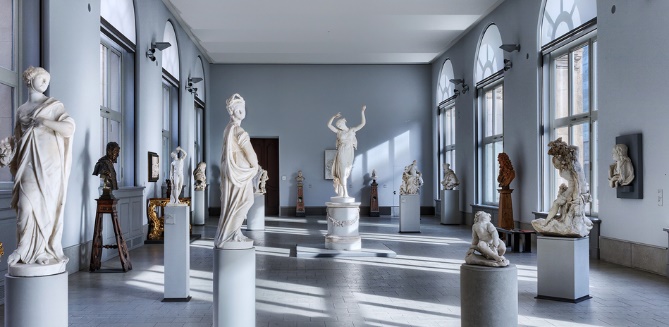 Assignment: Choose an autobiography, biography, or memoir and create an in-depth display depicting the significant factors that contributed to the shaping of the individual’s identity.Display Parameters:Space allotted: One desk and one chairSelf-standing display (ex. Trifold display board)Decorated with a theme appropriate to the subject and their significancePortrait and Full Name of the Individual along with any nicknames or titlesBrief description of why this person’s life is fascinating and significantAt least 3 two-dimensional images attached to the self-standing display representing significant events/experiences/people that shaped the subject’s identity, beliefs, and/or valuesA description that accompanies each image including an explanation as to what the image represents and how it influenced the subject, as well as a direct quote from the biography that supports this description. The quote should be integrated smoothly into the description and punctuated appropriately. (These are also attached to the self-standing display.)MLA Citation for the book used as a source (accurately written)Your Name and Class Period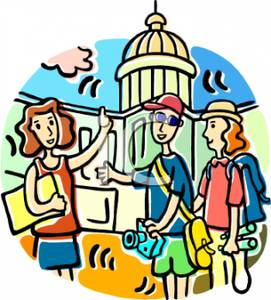 ADDITIONAL REQUIREMENT FOR HONORS COURSES:1 three-dimensional, hands-on item that represents a significant event/experience/or person that shaped the subject’s identity, beliefs, and/or values. The item will also need a written explanation with a supporting quote from the text that can either be attached to the full display, or standalone next to the object.

Your object can be homemade or store bought, but you will be scored on creativity, so think outside the box! This should be something that museum goers can pick up, so if you make it yourself, keep that in mind!Name: _____________________________________			Pd. _________SCORING RUBRIC
(TURN IN WITH PROJECT)
Final Assignment Due: _________ 	Gallery Walk: _________  	Planning Due: _________HONORS ONLYTOTAL SCORE:Name: _____________________		ENG 9			Pd. ______Biographical Museum Display: PLANNING
English 9 Independent Reading ProjectSubject’s Name: _______________________________
Title and Author of Book: _________________________________________________________________MLA Citation:__________________________________________________________________________________________________________________________________Nicknames/Titles: ___________________________________________________Rough Draft Description of Individual:
Image 1 Idea: _______________________________________________________Image 2 Idea: _______________________________________________________
Image 3 Idea: _______________________________________________________
(HONORS ONLY) 3D Object Idea: _________________________________________________________________
Ideas for display board decorations:Scoring ElementItemScorePlanningTurned in on Time/5VisualDisplaySubject’s Name and Portrait/2VisualDisplayDescription of Subject/2VisualDisplayVisual Aesthetic/5VisualDisplayMLA Citation/5VisualDisplayStands up by itself/1
Image 1Present and connects to identity/beliefs/values/2
Image 1Visual Aesthetic/5
Image 1Written Explanation/5
Image 1Supporting Quote/5
Image 1Conventions/3Image 2Present and connects to identity/beliefs/values/2Image 2Visual Aesthetic/5Image 2Written Explanation/5Image 2Supporting Quote/5Image 2Conventions/3Image 3Present and connects to identity/beliefs/values/2Image 3Visual Aesthetic/5Image 3Written Explanation/5Image 3Supporting Quote/5Image 3Conventions/33d ObjectPresent and connects to identity/beliefs/values/23d ObjectVisual Aesthetic/53d ObjectWritten Explanation/53d ObjectSupporting Quote/53d ObjectConventions/3Description:Supporting Quote:Description:Supporting Quote:Description:Supporting Quote:Description:Supporting Quote: